Beschriften Sie das Motherboard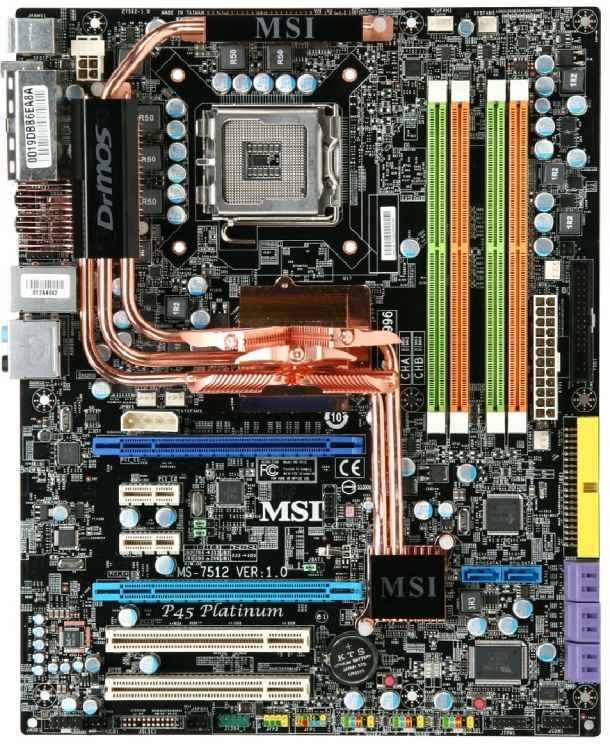 Hilfe aus dem Handbuch des Mainboards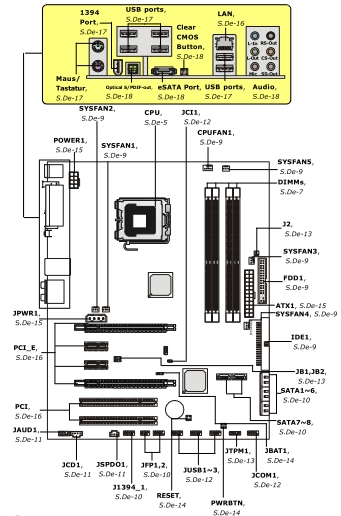 